Template Council Plan for Australian CouncilsTemplate prepared by the Australian Centre of Excellence for Local Government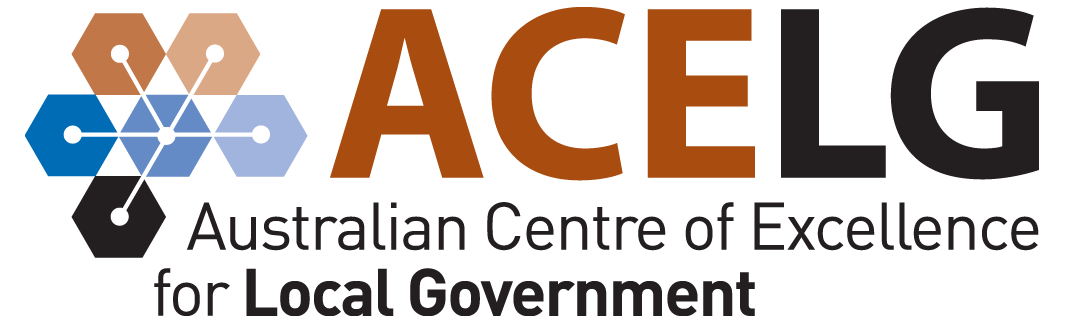 www.acelg.org.auPh: 02 9514 3855E: acelg@acelg.org.auInsert Council copyright etc. hereFocus area 1:	Natural Environment	1Focus area 2:	Local Economy	7Focus Area 3.	Community and Culture	13Focus Area 4.	Rural and Urban Development	19Focus Area 5.	Infrastructure and Services	25Focus Area 6.	Local Governance and Finance	31Focus area 1:	Natural EnvironmentLong-term goal: [As per community plan]Commentary:	[Important background information that provides context for the following account of council’s priorities and intended actions in this focus area]Strategy: [As per community plan]Ongoing Council programs and activitiesNew initiativesRepeat these tables for each strategy listed in the Natural Environment section of the community planOther Council programs and activities supporting our natural environment [This table appears at the end of each focus area to list all programs and activities that do not specifically respond to strategies outlined in the community plan]ResourcingCommentary:Financial considerations:Asset management considerations:Workforce planning considerations:Reference documents: [Acts and legislation / plans and strategies]Relevant committees:Focus area 2:	Local EconomyLong-term goal: [As per community plan]Commentary:	[Important background information that provides context for the following account of council’s priorities and intended actions in this focus area]Strategy: [As per community plan]Ongoing Council programs and activitiesNew initiativesRepeat these tables for each strategy listed in the Local Economy section of the community planOther Council programs and activities supporting our local economy [This table appears at the end of each focus area to list all programs and activities that do not specifically respond to strategies outlined in the community plan]ResourcingCommentary:Financial considerations:Asset management considerations:Workforce planning considerations:Reference documents: [Acts and legislation / plans and strategies]Relevant committees:Focus Area 3.	Community and CultureLong-term goal: [As per community plan]Commentary:	[Important background information that provides context for the following account of council’s priorities and intended actions in this focus area]Strategy: [As per community plan]Ongoing Council programs and activitiesNew initiativesRepeat these tables for each strategy listed in the Community and Culture section of the community planOther Council programs and activities supporting our community and culture [This table appears at the end of each focus area to list all programs and activities that do not specifically respond to strategies outlined in the community plan]ResourcingCommentary:Financial considerations:Asset management considerations:Workforce planning considerations:Reference documents: [Acts and legislation / plans and strategies]Relevant committees:Focus Area 4.	Rural and Urban DevelopmentLong-term goal: [As per community plan]Commentary:	[Important background information that provides context for the following account of council’s priorities and intended actions in this focus area]Strategy: [As per community plan]Ongoing Council programs and activitiesNew initiativesRepeat these tables for each strategy listed in the Rural and Urban Development section of the community planOther Council programs and activities supporting our rural and urban development [This table appears at the end of each focus area to list all programs and activities that do not specifically respond to strategies outlined in the community plan]ResourcingCommentary:Financial considerations:Asset management considerations:Workforce planning considerations:Reference documents: [Acts and legislation / plans and strategies]Relevant committees:Focus Area 5.	Infrastructure and ServicesLong-term goal: [As per community plan]Commentary:	[Important background information that provides context for the following account of council’s priorities and intended actions in this focus area]Strategy: [As per community plan]Ongoing Council programs and activitiesNew initiativesRepeat these tables for each strategy listed in the Infrastructure and Services section of the community planOther Council programs and activities supporting our infrastructure and services [This table appears at the end of each focus area to list all programs and activities that do not specifically respond to strategies outlined in the community plan]ResourcingCommentary:Financial considerations:Asset management considerations:Workforce planning considerations:Reference documents: [Acts and legislation / plans and strategies]Relevant committees:Focus Area 6.	Local Governance and FinanceLong-term goal: [As per community plan]Commentary:	[Important background information that provides context for the following account of council’s priorities and intended actions in this focus area]Strategy: [As per community plan]Ongoing Council programs and activitiesNew initiativesRepeat these tables for each strategy listed in the Local Governance and Finance section of the community planOther Council programs and activities supporting our local governance and finance [This table appears at the end of each focus area to list all programs and activities that do not specifically respond to strategies outlined in the community plan]ResourcingCommentary:Financial considerations:Asset management considerations:Workforce planning considerations:Reference documents: [Acts and legislation / plans and strategies]Relevant committees:INSERT COUNCIL LOGO FOR BACK PAGE HEREProgram / activityCurrent actionsCosts p/aResponsibilityIndicators of progressInitiativeResponsibility Anticipated costsTimelineIndicators of progressProgram / activityCurrent actionsCosts p/aResponsibilityIndicators of progressProjected income for natural environmentProjected expenditure for natural environmentProgram / activityCurrent actionsCosts p/aResponsibilityIndicators of progressInitiativeResponsibility Anticipated costsTimelineIndicators of progressProgram / activityCurrent actionsCosts p/aResponsibilityIndicators of progressProjected income for local economyProjected expenditure for local economyProgram / activityCurrent actionsCosts p/aResponsibilityIndicators of progressInitiativeResponsibility Anticipated costsTimelineIndicators of progressProgram / activityCurrent actionsCosts p/aResponsibilityIndicators of progressProjected income for community and cultureProjected expenditure for community and cultureProgram / activityCurrent actionsCosts p/aResponsibilityIndicators of progressInitiativeResponsibility Anticipated costsTimelineIndicators of progressProgram / activityCurrent actionsCosts p/aResponsibilityIndicators of progressProjected income for rural and urban developmentProjected expenditure for rural and urban developmentProgram / activityCurrent actionsCosts p/aResponsibilityIndicators of progressInitiativeResponsibility Anticipated costsTimelineIndicators of progressProgram / activityCurrent actionsCosts p/aResponsibilityIndicators of progressProjected income for infrastructure and servicesProjected expenditure for infrastructure and servicesProgram / activityCurrent actionsCosts p/aResponsibilityIndicators of progressInitiativeResponsibility Anticipated costsTimelineIndicators of progressProgram / activityCurrent actionsCosts p/aResponsibilityIndicators of progressProjected income for local governance and financeProjected expenditure for local governance and finance